Утверждаю 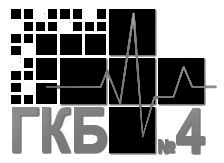                                                                                                                                                                  Главный врач КГП на ПХВ «Городская клиническая больница №4» УОЗ города Алматы Бейсенбеков С.З. _______________________Объявление
 о проведении закупа способом запроса ценовых предложений №12   г. Алматы                                                                                                                                                                                         «27» сентября 2021 гКГП «Городская клиническая больница №4» на праве хозяйственного ведения  расположенное по адресу, г. Алматы, ул. Папанина, 220, объявляет о проведения закупа лекарственных средств и медицинских изделий способом запроса ценовых предложений в соответствии Главы 9 постановлением Правительства Республики Казахстан от 04 июня 2021 года № 375 «Об утверждении Правил организации и проведения закупа лекарственных средств, медицинских изделий и специализированных лечебных продуктов в рамках гарантированного объема бесплатной медицинской помощи и (или) в системе обязательного социального медицинского страхования, фармацевтических услуг»(далее – Правила) на сумму: 6 349 200,00 (шесть миллионов триста сорок девять тысяч двести) тенге 00 тиын.Перечень закупаемых товаров:Условия поставки:Поставка на условиях ИНКОТЕРМС 2010 в течении пяти календарных дней с момента получения заявки от заказчика  (город Алматы, улица Папанина 220) включая все затраты потенциального поставщика на транспортировку, страхование, уплату таможенных пошлин, НДС и других налогов, платежей и сборов, и другие расходы, Представление потенциальным поставщиком ценового предложения является формой выражения его согласия осуществить поставку товара с соблюдением условий запроса и типового договора закупа, оплата производится по мере поступления бюджетных средств.2) место представления (приема) документов и окончательный срок подачи ценовых предложений;КГП на ПХВ «Городская клиническая больница №4» УОЗ города Алматы, улица Папанина 220, четвертый этаж, отдел государственных закупок, окончательный срок представления подачи ценовых предложений до 10:00 (времени Нур-Султан) «04» октября 2021 года.3) дата, время и место вскрытия конвертов с ценовыми предложениями - 11:00 (времени Нур-Султан) «04» октября 2021 года, КГП на ПХВ «Городская клиническая больница №4» УОЗ города Алматы, улица Папанина 220, четвертый этаж, отдел государственных закупок.4) Квалификационные требования, предъявляемые к потенциальному поставщику должны соответствовать Главе 3 Правил.5) Требования к лекарственным средствам и медицинским изделиям, приобретаемым в рамках оказания гарантированного объема бесплатной медицинской помощи и (или) медицинской помощи в системе обязательного социального медицинского страхования должны соответствовать Главе 4 Правил. Каждый потенциальный поставщик до истечения окончательного срока представления ценовых предложений представляет только одно ценовое предложение в запечатанном виде. № лотаНаименованиеТехническая характеристика (комплектация) закупаемых товаровЕд. измКол-воЦенаСумма1Железа III гидроксид сахарозного комплексаРаствор для внутривенного введения 2г/5млАмпула100014701 470 0002Инсулиновый шприц Шприц инсулиновый инъекционный трехкомпонентный  однократного применения объемом 1мл (100IU) с иглой 30G или 26G Штука500025125 0003Назальные канюли для взрослых размер S для аппарата высокопоточной кислородной терапии O2FLOРазъем: для взрослых 15F/22М в соответствии с требованиями ISO 5356-1: 2015;Применяется только для одного пациента и рассчитан на использование не более 7 дней; Условия эксплуатации: 5 ° C ~ 40 ° C, относительная влажность менее 80%. Размер: S, Внутренний диаметр канюли: 4мм±0.5мм, Расстояние между зубцами: 14мм±1мм. Соответствие стандарту IEC/EN 60601; Соответствие производства стандарту EN ISO 13485.Штука1512990194 8504Назальные канюли для взрослых размер M для аппарата высокопоточной кислородной терапии O2FLOРазъем: для взрослых 15F/22М в соответствии с требованиями ISO 5356-1: 2015;Применяется только для одного пациента и рассчитан на использование не более 7 дней; Условия эксплуатации: 5 ° C ~ 40 ° C, относительная влажность менее 80%. Размер: M, Внутренний диаметр канюли: 5мм±0.5мм, Расстояние между зубцами: 15мм±1мм. Соответствие стандарту IEC/EN 60601; Соответствие производства стандарту EN ISO 13485.Штука1512990194 8505Назальные канюли для взрослых размер L для аппарата высокопоточной кислородной терапии O2FLOРазъем: для взрослых 15F/22М в соответствии с требованиями ISO 5356-1: 2015;Применяется только для одного пациента и рассчитан на использование не более 7 дней; Условия эксплуатации: 5 ° C ~ 40 ° C, относительная влажность менее 80%. Размер: L, Внутренний диаметр канюли: 6мм±0.5мм, Расстояние между зубцами: 19мм±1мм. Соответствие стандарту IEC/EN 60601; Соответствие производства стандарту EN ISO 13485.Штука1012990129 9006Сетка хирургическая полипропиленовая размером 6см х11смСетка хирургическая для пластики грыж из 100% полипропиленовых нитей с контролируемым линейным натяжением, условный размер нитей 5/0, удельный вес составляет 76 г/м2; предел прочности на разрыв - 14 кг/см2, размер пор - 1 мм. Прямоугольной формы.Штука40302901 211 6007Сетка хирургическая полипропиленовая размером 15см х 15смСетка хирургическая для пластики грыж из 100% полипропиленовых нитей с контролируемым линейным натяжением, условный размер нитей 5/0, удельный вес составляет 76 г/м2; предел прочности на разрыв - 14 кг/см2, размер пор - 1 мм. Прямоугольной формы.Штука4023225929 0008Сетка хирургическая полипропиленовая размером 30см х 30смСетка хирургическая для пластики грыж из 100% полипропиленовых нитей с контролируемым линейным натяжением, условный размер нитей 5/0, удельный вес составляет 76 г/м2; предел прочности на разрыв - 14 кг/см2, размер пор - 1 мм. Прямоугольной формы.Штука2043560871 2009Раствор контроля качества Уровень 1Раствор контроля качества (Multi-Check Combi, D-dimer, BhCG, CRP, PCT) для флуоресцентного анализатора AQT90 FLEXШтука1850008500010Раствор контроля качества Уровень 2Раствор контроля качества (Multi-Check Combi, D-dimer, BhCG, CRP, PCT) для флуоресцентного анализатора AQT90 FLEXШтука1850008500011Набор тестов PCTНабор тестов для определения прокальцитонина для флуоресцентного анализатора AQT90 FLEXШтука110528001 052 800